……….000000000000…………………………………………………………………………………………..000000000000000000000000000000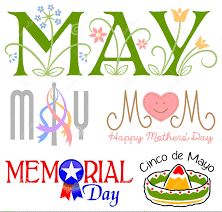  City Council Meeting	     	   	           				  City Hall Hours7:00 pm May 19, 2016       	                                                 Mon.–Thurs. 10 am–2 pm									City UpdateThe first Budget Committee meeting is Thursday, May 19 at 5:00 pm. There will be a Public Hearing regarding how to use State Revenue Sharing funds. If you are interested in serving on the Budget Committee, please call City Hall or attend the meeting to be sworn in. Another meeting is slated to be held on May 26, if needed.The East Linn Ford Leadership Cohort has decided not to invest in the new Sport Court although they had already done fund raising for it. The City has taken it upon itself to complete the project. To that end, I have applied for a Good Neighbor Grant from the Ford Family Institute for $10,000. The City will have to raise the rest of the funds in the amount of $4,300. Donations of $1,225 have been received so far. If you would like to donate money, time, labor or resources such as cement, equipment or tools, please contact City Hall. You can also view the project and donate on the website, www.sodaville.org where there is a paypal button.Bids should be returning from contractors on May 11 to the USDA. The bids are for the rehabilitation of the 5 wells that supply the water system. The money for the project is for a Grant I applied for in the amount of $129,475. The rehabilitation should be complete by July 1 and this will hopefully alleviate having to ever truck in water again. Pumps will be lowered, liners put in or lowered, electrical and some new piping.Judy Smith, City AdministratorMayor’s Message    May flowers... It's felt so good plant beautiful color and clean up around the yard. We even started a garden. I hope you've had the chance to soak up some of the sun. It's always fun to see everyone outside mowing and cleaning up their yards. I have some news for you. The Sport Court Project has been put on hold for a short time. The original donors, The East Linn Leadership class ran by RDI, sponsored the Ford Family Foundation, have backed out after 6 months of planning. The City has spoken in great depth to the Ford Family Foundation. We were advised to put in for another grant. (Which we have already done) Of course, no promises from them. We do have high hopes, because that's the only way to hope! Then we'll be back on track. This Sport Court project will be done entirely by donations that we solicit. City does not have any funds to do this project. We, the Council want this for you. With your help, we will succeed. Be thinking of how we can make this happen. We'll keep you posted!We have a cleanup party this Saturday, May 14th at 9am - noon. We will be working at both Mineral Springs and Soda Springs Community Center Parks. Our wonderful Public Works Director works very hard for the city. He has been working diligently trying to stay on top of the weeds. So, we have made a list of things that can be done at both parks. The projects are easy, and shouldn't take long. If you would like to help, but cannot join the party, I'm providing the list of things that you could easily do on your own free time. Please come join us, I'd love to see you! We'll have cookies and Apple Cider to get us started.List of Projects See Stan or I, for more detailsClean (will need to bring cleaning supplies).*City of Sodaville sign*Message boards *City Mail boxesMove *Burn piles (a tractor will be needed).*Rocks (wheel barrow helpful)*Piles brush from behind the City Hall over to the burn pile at Soda Springs (pitch forks, rakes and a cart or trailer)*We have a few trees to take down also. They aren't very big.Anyone have a stump grinder???*We always have weed eating to do and plenty of mowing. As always, take care and see you around!Suzie Hibbert, Mayor    mayorhibbert@gmail.com Public Works Newsletter	Spring is once again upon us and everything is growing. Most of the homeowners in town do a great job of keeping their grass mowed, including the City’s right of ways. I would like to ask all homeowners to do their part in helping to keep the grass down around their property and the City’s right of ways. When cutting grass in the City’s ditches, it should be left at approximately two inches in length. Keeping the grass down reduces the chance of a fire hazard during the summer months. If anyone notices tall grass that limits visibility near an intersection please call City Hall and report it. The City’s Public Works Department will come out and eliminate the visibility problem. Grass or weeds taller than 10 inches may result in a code violation and fine.On May 14, 2016 the City and volunteers are having a cleanup day at the new park. The new park is located just across the street from Sodaville’s Mineral Springs Park and everyone is welcome to join in on the fun. If you are interested in joining us for this event just show up at 9:00am on Saturday and be prepared to work till noon!Tools such as weed eaters, chainsaws and tractors are needed. Each respondent will need to sign a waiver for insurance purposes before beginning work. Thanks and hope to see you there.Stan Smith, Public Works DirectorCountry Girl Quilting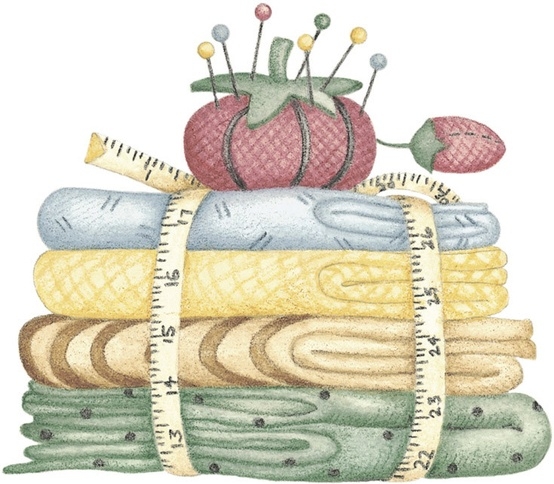 *Long-arm Machine QuiltingCall Sharon Hill and Joleana Altom at 541-401-7936Carries Country Inn Adult Foster Home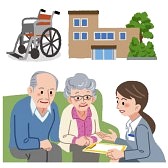     is located at 30785 Washington Street in Sodaville. “A safe, comfortable home where you can keep your dignity, respect and independence.”For information call: 541-570-1430If you have any announcements, information or ads you wish to have published in the newsletter, please call before the 6th of the month and I will be happy to insert them! “The City of Sodaville is an equal opportunity provider and employer.”